PREFEITURA MUNICIPAL DE BRUMADO – ESTADO DA BAHIA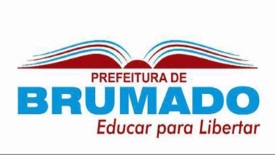 CNPJ/MF Nº 14.105.704/0001-33Praça Cel. Zeca Leite, nº 415 – CentroCEP: 46100-000 – Brumado-BASecretaria Municipal de EducaçãoEmail: educacao@brumado.ba.gov.br     (77) 34418761ORIENTAÇÕES PADAGÓGICAS PARA OS ANOS FINAISSeguem orientações, sugestões de atividades e recursos para serem utilizados nesse período:Simular o ambiente de sala de aula; Ter cuidado com as distrações;Usar a tecnologia ao favor do ensino aprendizagem;Fazer rotinas de leitura com as crianças e adolescentes com a participação de toda a família;Relacionar os conteúdos da unidade para que façam a leitura dos mesmos e façam uma produção textual do que entenderam e ao retornarem, socializem com professores e colegas;Leitura dos textos do próprio livro didático e façam produções textuais;Contação de histórias;Pinturas;Desenhos.MATEMÁTICA:6° ANO Sistema de numeração decimal; Números naturais: Operações fundamentais.7º ANOOperações com números naturais; Divisores e múltiplos;Ideia de números inteiros.  8º ANO Operações com números naturais; Juros simples;Porcentagem;Dízimas periódicas.9º ANO Os números reais;Potências; Raiz enésima de um número real;Propriedades do radical.PORTUGUÊS:6º ANO Adjetivo e locução adjetivaFlexão do adjetivoPrefixo e sufixos.PARADIDÁTICO SUGERIDO: ROBINSON CRUSOÉ - Disponível para leitura online no site: http://www.editorarideel.com.br/wp-content/uploads/2015/07/MIOLO_Robinson-Crusoe.pdf Sugestões de Filmes: Divertida Mente                                 Your Name                                  Espelho, Espelho Meu                                  Benji                                  Voando Alto                                  A menina e o Leão Branco7º ANO Formas nominais do verbo: infinitivo, particípio e gerúndio;Sujeito e predicado;Período simples e composto;Tipos de sujeito e de predicado;Exposição de obras de arte;Concordância verbal;Escrita de palavras com G e J.PARADIDÁTICO SUGERIDO: EU SOU MALALA - Disponível para leitura online no site: http://alma.indika.cc/wp-content/uploads/2015/04/Eu-sou-Malala-Malala-Yousafzai.pdfSugestões de Filmes: Malala;                                 Corda bamba, a história de uma menina equilibrista;                                 O menino no espelho;                                 À Procura da Felicidade;                                 A menina e o Leão Branco.8º ANO Estrutura de palavras:Formação de palavras: composição por aglutinação e por justaposição;Tipos de sujeito (revisão) – Oração sem sujeito;Adjunto adnominal e complemento nominal;Tipos de predicado;Verbos e perífrases verbais;Uso do hífen.PARADIDÁTICO SUGERIDO: O MEU PÉ DE LARANJA LIMA - Disponível para leitura online no site: http://www.jfpb.jus.br/arquivos/biblioteca/e-books/meu_pe_de_laranja_lima.pdfSugestões de Filmes: Mãos Talentosas;                                  Luzes da Cidade;                                  Extraordinário;                                  Okja;                                  A menina e o Leão branco;                                  O menino que descobriu o vento.9º ANO Formação e Estrutura das palavras. PARADIDÁTICO SUGERIDO: Morte e Vida Severenina (em quadrinhos) - Disponível para leitura online no site: https://cdnbi.tvescola.org.br/contents/document/publications/1402921167454.pdfSugestões de Filmes: A Revolução dos Bichos;                                  A menina e o Leão branco;                                  O menino que descobriu o vento;                                  Amizades Improváveis;                                  Escritores da LiberdadeLembrando que poderá também estar lendo o paradidático sugerido pelo seu professor de português.GEOGRAFIA:6º ANO Paisagem, espaço e lugar;O trabalho e a transformação do espaço geográfico;Orientação e localização no espaço geográfico.7º ANO A localização geográfica brasileira e as paisagens;As características do território brasileiro;Meio ambiente, sustentabilidade e fontes de energia.8º ANO População e regionalização do espaço mundial.9º ANO Capitalismo e Socialismo;Globalização.HISTÓRIA:6º ANO Primeiros habitantes da América.7º ANO Povos indígenas: saberes e técnicas;Povos e culturas africanas: malineses, bantos e iorubas.8º ANO Iluminismo▪ Revoluções na Inglaterra;▪ Revolução Industrial;▪ A Revolução Francesa e a Era Napoleônica.9º ANO A Proclamação da República e seus desdobramentos▪ Primeira República: dominação e resistência;▪ A Era Vargas;▪ Movimentos sociais: negros indígenas e mulheres.CIÊNCIAS Estudar pelo livro didático e se possível acessar vídeos e ambientes on-line sobre os conteúdos: 6º ANO: Fotossíntese e Cadeias alimentares.7° ANO: Adaptação dos seres vivos;Diversidade da vida microscópica.8° ANO: Sistema Digestório.9° ANO: Teoria atômica de Dalton p. 25;Modelo atômico de Rutherford p. 44 e 45;Elemento químico e número atômico p. 46;Substâncias químicas versus misturas p. 18.ARTE E EDUCAÇÃO FÍSICAFilmes disponíveis no youtube, fazer o resumo dos mesmos.6º ANO: A bailarina7º ANO: Billy Elliot8º ANO:Dirty Dancing 9º ANO: Save the Last Dance – “Ao Ritmo do Hip-Hop”INGLÊSBaixar o aplicativo DUOLINGO (inglês);Escolher uma (s) série (s) de sua preferência, e assistir com legenda (adequada a idade);Fazer um pequeno dicionário com as palavras aprendidas e frases aprendidas;Fazer um pequeno diário da(s) série(s) assistida(s).GEOMETRIA6º ANO Ponto, reta, plano;Figuras geométricas.7º ANO Transformações geométricas e simetria.8º ANO Ângulos, triângulos, congruência e propriedades dos triângulos.9º ANO Teorema de Pitágoras.RELIGIÃO Filmes disponíveis no youtube - destacar o assunto principal do filme e qual a lição que o mesmo transmite.6º ANOCrônicas de Nárnia- O Leão, a Feiticeira e o Guarda-Roupa.7º ANOUm Doce Olhar.8º ANOO Amor é Contagioso: Patch Adams.9º ANOA Cura.O site Virtual Books está disponibilizando 95 livros infanto-juvenis para baixar gratuitamente ou ler online no formato PDF. Os livros são de grande colaboração com a cultura e educação, uma vez que dão acesso às crianças e jovens à leitura de forma gratuita.São diversos livros que poderão agradar a todos os gostos, principalmente dos pais que procuram livros de qualidade para seus filhos se distraírem. Os livros poderão ser lidos online, mas poderão ser baixados, caso seja preferido.Conheça algumas das obras que você poderá baixar:As Viagens de Gulliver – Jonathan SwiftA Ilha do Tesouro – Robert Louis StevensonDa Terra à Lua – Júlio VerneVinte Mil Léguas Submarinas – Júlio VerneConto de Natal – Guy de MaupassantENDEREÇO DO SITE: www.virtualbooks.com.brOs vídeos e textos disponíveis no site da OBA são ótimos também. Assim como os simulados da OBMEP...http://www.oba.org.br/site/?p=conteudo&idcat=9&pag=conteudo&m=shttp://www.obmep.org.br/provas.htmDiversos cursos gratuitos e certificados pela UFRGS. Socializem entre os seus! https://lumina.ufrgs.br/Além de todas essas orientações pedagógicas acima, cada escola estará disponibilizando em suas redes sociais como Facebook ou Instagram várias sugestões de atividades para realizarem em casa junto à família. Entrem, visitem a página de sua escola e mantenham-se atualizados quanto aos seus conhecimentos.Coordenação Pedagógica - Anos Finais SECRETARIA MUNICIPAL DE EDUCAÇÃOBrumado – Bahia; 20 de março de 2020.